Fiche de la vidéo NOM/PRENOM :DATE :NIVEAU :Joindre avec des lignes: Selon la vidéo quel est le nom de chaque membre de la brigade de cuisine ?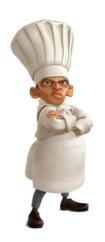 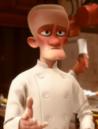 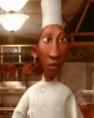 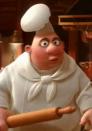 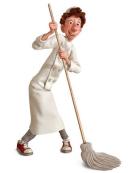 Vrai ou faux :VFLe chef est responsable de la cuisine et  sort la poubelleLe saucier est en charge des saucesLe sous-chef est responsable de la cuisine lorsque le chef est absent.Le plongeur nettoie la cuisine et sort la poubelle